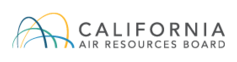 On-Road Heavy-Duty Certification ProgramFuel-Fired Heaters Approval ChecklistRevised:  2/01/2019The California Code of Regulations, Title 13 (13 CCR) require that fuel-fired heaters (FFH’s) comply with the Heavy‑Duty Diesel Engine Idling Requirements in 13 CCR 1956.8(a)(6)(D) and the Airborne Toxic Control Measure to Limit Diesel-Fueled Commercial Motor Vehicle Idling in 13 CCR 2485(c)(3)(B).  Further, regulations {13 CCR 2485(c)(2)(D)2 and 13 CCR 1961(a)(15)} require that pollutant emissions not exceed the LEV II ULEV standards in 13 CCR 1961(a)(1).  Approval letters may be issued for Fuel-Fired Heaters which comply with these requirements, based on the following requested information: COVER LETTER        A letter addressed to the chief of the ECARS Division.  This letter must request an Approval Letter for the fuel-fired heater and include a statement of compliance in regards to the idling requirements set forth in 13 CCR 1956.8(a)(6)(D) and 13 CCR 2485(c)(3)(B), and the LEV II ULEV emissions standards in 13 CCR 1961(a)(1).TECHNICAL INFORMATION           Brief overview of heater operation – general description of how the heater functionsTesting information and results – date, location, tested heater identification, emissions resultsList of heater models – make, model, etc. and heating capacityLABELING INFORMATION           Manufacturers of fuel-fired heaters are not required to affix emissions labels to their products; however, if a manufacturer voluntarily elects to identify a heater as approved by the California Air Resources Board (CARB), then it is requested that label schematics or photos be submitted for review to ensure that inaccurate claims are not made.  In particular, equipment for which Approval Letters are issued must be described as “Approved” rather than “Certified”.